РОССИЙСКАЯ АКАДЕМИЯ НАУКИнститут психологииПРОГРАММАВсероссийской научной конференции, посвященной 110-летию со дня рождения Е.А. Будиловой«Дореволюционная, советская и российская психология: историческая преемственность и перспективы»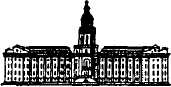 28 марта 2019 г.г. МоскваРАСПОРЯДОК РАБОТЫ КОНФЕРЕНЦИИ28 марта (четверг)Г. Москва, ул. Ярославская, д. 13, стр. 1Институт психологии РАН10.00-10.30 Регистрация участников конференцииЦентральный холл (2 этаж)10.30 – 11.00 Открытие конференции.Приветственное слово академика РАН,  научного руководителя Института психологии РАН А.Л. Журавлева11.00 – 14.00 Научные доклады Малый зал, ауд. 201 (2 этаж)14.00 – 15.00 Обеденный перерыв Большой конференц-зал, ауд.123 (1 этаж)15.00 – 17.45 Научные докладыМалый зал, ауд. 201 (2 этаж)17.45 – 18.00 Перерыв, кофе-брейкБольшой конференц-зал, ауд.123 (1 этаж)18.00 – 19.00  Круглый стол, посвященный жизни и творчеству Е.А. БудиловойМалый зал, ауд. 201 (2 этаж)НАУЧНАЯ ПРОГРАММА КОНФЕРЕНЦИИНаучный руководитель конференции:Журавлев Анатолий Лактионович, академик РАН, научный руководитель Института психологии РАН.Заместитель руководителя конференцииХаритонова Елена Владимировна, кандидат психологических наук, ученый секретарь Института психологии РАН.Ученый секретарь конференции:Холондович Елена Николаевна, кандидат психологических наук.ВЫСТУПЛЕНИЯ УЧАСТНИКОВ КОНФЕРЕНЦИИДоклады 11.30-14.00                            Научный доклад (15 мин.) Ждан А.Н (Москва).   Е.А.Будилова как методолог и историк отечественной психологической науки  Гусельцева М.С. (Москва).    Творческое наследие Е.А. Будиловой как источник культурно-аналитического подхода к эволюции психологического знанияМазилов В. А. (Ярославль).Актуальные методологические проблемы истории психологии Носкова О. Г. (Москва). Субъектно-деятельностный подход в историко-психологических исследованиях Логинова Н. А. (Санкт-Петербург). Новые архивные находки по истории Петербургской психологической школы советского периодаМироненко И.А. (Санкт Петербург). Эмпирические и прикладные работы в научном творчестве Б.Д. Парыгина Кандыбович С.Л., Разина Т.В. (Рязань, Москва). История психологии в Беларуси: время, события, людиОлейник Ю.Н., Журавлев А.Л. (Москва). Научная школа истории отечественной психологии В.А. Кольцовой: этапы развитияНяголова М. Д. (Велико Тырново).   Становление болгарской психологии  (1939–1945г.) (Грант  № ДНТС/ Русия 02/19, 18.06. 2018 г.)Узунов А. Р. (Велико Тырново). Развитие психоанализа в Болгарии во время Второй мировой войны (1939 – 1945).  (Грант № ДНТС/ Русия 02/19, 18.06.2018 г.) Доклады 15.00-17.45Семенов И. Н. (Москва). Истоки направления, тенденции и логика развития рефлексивной организационной психологии Почебут Л.Г. (Санкт-Петербург). Становление социальной психологии в начале 60-х годов XX векаГайдар К.М.(Воронеж). Истоки психологии группового субъекта в работах Г. Г. Шпета Тихонова Э.В. (Арзамас). К истории научной полемики И.М. Сеченова с представителями русской психологии второй половины XIX века Сарычев С.В. (Курск). Проблема методов исследования малых групп в отечественной социальной психологии и пути ее решения в социально-психологической лаборатории Курского государственного университета в 1960-80 годыСтоюхина Н.Ю. (Нижний Новгород). Некоторые проблемы изучения биографий в историко-психологических исследованиях Казакова Н.Е.(Москва).  Роль К.К. Платонова в становлении и развитии психологии летного труда.Няголова М. Д., Мишев С. П. (Велико Тырново). Становление болгарской юридической психологии (1935–1945) Круглый стол, посвященный жизни и творчеству Елены Александровны Будиловой18.00-19.00              Выступление на круглом столе (10 мин.)Артемьева Т.И.(Москва).  Жизненный путь Е.А. Будиловой и ее личностные качестваНяголова М. Д., Узунов А. Р. (Велико Тырново). Вклад Е. А. Будиловой в изучение иностранной психологии (Грант  № ДНТС/ Русия 02/19, 18.06.2018 г.)Позняков В. П. (Москва). Е.А. Будилова о разработке социально-психологических проблем в деятельности русской православной церкви Воловикова М.И. (Москва). О вкладе В. А. Кольцовой в становление исторической психологииПостерные доклады Баранов Е. Г, (Тверь). Тверской след в эргономике (памяти П.Я. Шлаена)Войтенко Т. П. (Калуга). Метод психолого-исторической реконструкции как средство анализа проблемного поля: на примере низкой учебной мотивации школьников Елисеева Н. Д.  (Якутия). История изучения якутского менталитета Елисеева И.Н. (Москва). Развитие научной школы теории и методологии профессионального психологического отбора в Вооруженных Силах: критерии, этапы, факторы развития (к 25-летию научно-практического центра военно-профессиональной ориентации и отбора на военную службу) Жалагина Т.А. (Тверь). Теоретико-методологические аспекты психологии управления в трудах выдающегося ученого Г.В. Телятникова Костригин А.А.  (Москва). Подходы к самосознанию личности в отечественной психологии XIXв.Гилманов С.А.. (Ханты-Мансийск). Проблемы психологии в отражении учебников Г.И. Челпанова и Б.М. Теплова для средней школыКисляков П.А., Шмелева Е.А. (Москва). Основные тенденции в изучении просоциального поведения в отечественной психологииКороткина Е.Д. (Тверь).  Значение трудов И.П. Волкова в становлении социальной и спортивной психологии Ларина Г.Н. (Курск). Свобода группы: современное состояние и история изученияОвчинникова Т.Н. (Москва). Современные проблемы психологии и их разработка в истории психологии Сорокина О.В. (Москва). Поиск методологии исследования патриотизма РоссиянФокина А.В.  (Москва). Образ трудного подростка в отечественной психологии Юров И. А. (Москва). А.П.Нечаев – основоположник отечественной психологии физической культуры 